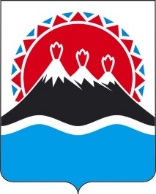 П О С Т А Н О В Л Е Н И ЕПРАВИТЕЛЬСТВА  КАМЧАТСКОГО КРАЯ                   г. Петропавловск-КамчатскийПРАВИТЕЛЬСТВО ПОСТАНОВЛЯЕТ:1. Внести в постановление Правительства Камчатского края от 25.08.2014 № 349-П «Об утверждении Порядка предоставления из краевого бюджета субсидии Камчатскому краевому отделению Всероссийской общественной организации ветеранов (пенсионеров) войны, труда, Вооруженных Сил и правоохранительных органов в целях финансового обеспечения части затрат, связанных с оказанием социальных услуг ветеранам, пенсионерам и инвалидам, участникам локальных и других войн» следующие изменения:1) преамбулу изложить в следующей редакции:«В соответствии со статьей 781 Бюджетного кодекса Российской Федерации, постановлением Правительства Российской Федерации от 18.09.2020 № 1492 «Об общих требованиях к нормативным правовым актам, муниципальным правовым актам, регулирующим предоставление субсидий, в том числе грантов в форме субсидий, юридическим лицам, индивидуальным предпринимателям, а также физическим лицам - производителям товаров, работ, услуг, и о признании утратившими силу некоторых актов Правительства Российской Федерации и отдельных положений некоторых актов Правительства Российской Федерации»;2) по тексту Порядка предоставления из краевого бюджета субсидии автономной некоммерческой организации «Камчатский краевой центр поддержки социально ориентированных некоммерческих организаций» в целях финансового обеспечения затрат, связанных с осуществлением уставной деятельности: слова «Агентство по внутренней политике Камчатского края» в соответствующем падеже заменить словами «Министерство развития гражданского общества, молодежи и информационной политики Камчатского края» в соответствующем падеже;слово «Агентство» в соответствующем падеже заменить словом «Министерство» в соответствующем падеже;3) в приложении:а) часть 4 изложить в следующей редакции:«4. Условиями предоставления субсидии являются:1)  соответствие Организации на первое число месяца, предшествующего месяцу, в котором планируется заключение соглашения о предоставлении субсидии (далее - Соглашение) следующим требованиям:а) Организация не должна находиться в процессе реорганизации, ликвидации, в отношении нее не введена процедура банкротства, деятельность Организации не должна быть приостановлена в порядке, предусмотренном законодательством Российской Федерации;б) отсутствие у Организации неисполненных обязанностей по уплате налогов, сборов, страховых взносов, пеней, штрафов, процентов, подлежащих уплате в соответствии с законодательством Российской Федерации о налогах и сборах;в) отсутствие у Организации и просроченной задолженности по возврату в краевой бюджет субсидий, предоставленных в том числе в соответствии с иными правовыми актами, и иная просроченная задолженность перед краевым бюджетом;г) Организация не должна являться иностранным юридическим лицом, а также российским юридическим лицом, в уставном (складочном) капитале которой доля участия иностранных юридических лиц, местом регистрации которых является государство или территория, включенные в утвержденный Министерством финансов Российской Федерации перечень государств и территорий, предоставляющих льготный налоговый режим налогообложения и (или) не предусматривающих раскрытия и предоставления информации при проведении финансовых операций (офшорные зоны), в совокупности превышает 50 процентов;д) Организация не должна получать средства из краевого бюджета на основании иных нормативных правовых актов Камчатского края на цели, установленные настоящим Порядком;2) наличие обязательства Организации по долевому финансированию отдельных затрат, на которые предоставляется субсидия.»;б) часть 5 изложить в следующей редакции:«5. Субсидия предоставляется на основании Соглашения, которое заключается на финансовый год. Соглашение, дополнительное соглашение к соглашению, в том числе дополнительное соглашение о расторжении соглашения (при необходимости) заключается в соответствии с типовой формой, утвержденной Министерством финансов Камчатского края.»;в) дополнить частью 51 следующего содержания:«51. Для заключения Соглашения и получения субсидии Организация представляет в Министерство следующие документы:1) заявку на предоставление субсидии по форме, утвержденной Министерством;2) копии учредительных документов с одновременным предоставлением оригиналов для сверки и заверения;3) справку, подписанную руководителем Организации, подтверждающую соответствие Организации условиям, указанным в части 4 настоящего Порядка;4) перечень услуг, оказываемых Организацией отдельным категориям граждан в соответствии с утвержденным примерным Перечнем социальных услуг, утвержденным Постановлением Правительства Российской Федерации от 24.11.2014 № 1236 «Об утверждении примерного перечня социальных услуг по видам социальных услуг».»;г) пункты 3 и 4 части 9 изложить в следующей редакции:«3) непредставление (представление не в полном объеме) Организацией документов, указанных в части 5 настоящего Порядка;4) установление факта недостоверности представленной Организацией информации.»;д) часть 12 изложить в следующей редакции:«12. Обязательными условиями предоставления субсидии, включаемыми в Соглашение и в договоры (соглашения), заключенные в целях исполнения обязательств по Соглашению, являются:1) согласие Организации и лиц, являющихся поставщиками (подрядчиками, исполнителями) по договорам (соглашениям), заключенным в целях исполнения обязательств по Соглашению, на осуществление Министерством и органами государственного финансового контроля проверок соблюдения ими условий, целей и порядка предоставления субсидии и запрет приобретения за счет полученных средств иностранной валюты; 2) требование о включении в соглашение в случае уменьшения главному распорядителю как получателю бюджетных средств ранее доведенных лимитов бюджетных обязательств, указанных в части 3 настоящего Порядка, приводящего к невозможности предоставления субсидии в размере, определенном в соглашении, условия о согласовании новых условий соглашения или о расторжении соглашения при недостижении согласия по новым условиям.»;е) дополнить частью 121 следующего содержания:«121. В случае, если для достижения целей предоставления субсидии предусматривается последующее предоставление Организацией средств субсидии иным лицам (за исключением исполнения контрактов (договоров) на поставку товаров, выполнение работ, оказание услуг), то в Соглашение включаются условия, указанные в пункте 1 части 4 настоящего Порядка, а также требования о достижении результатов и показателей, установленных настоящим Порядком, и требования к отчетности, предусматривающие порядок и сроки предоставления отчетности о достижении результатов и показателей, об осуществлении расходов, источником финансового обеспечения которых является субсидия, по формам установленным Соглашением.»;ж) часть 13 изложить в следующей редакции:«13. Министерство перечисляет субсидию на расчетный счет Организации, реквизиты которого указаны в заявке на предоставление субсидии, в течение 30 календарных дней со дня издания приказа о предоставлении Организации субсидии.»;з) часть 14 изложить в следующей редакции:«14. Субсидия предоставляется в размере, предусмотренном для соответствующей Организации законом Камчатского края о краевом бюджете на соответствующий финансовый год.»;и) дополнить частями 141 и 142 следующего содержания:«141. Результатом предоставлении субсидии является увеличение числа граждан пожилого возраста, участвующих в культурно-досуговых мероприятиях.14.2 Показателями, необходимыми для достижения результата предоставления субсидии, являются:1) количество мероприятий, направленных на вовлечение в культурную жизнь общества граждан старшего поколения;2) численность граждан старшего поколения посетивших мероприятия, организованные краевыми учреждениями культуры.Значения показателей, необходимых для достижения результата предоставления субсидии, устанавливаются Соглашением.»;к) часть 15 изложить в следующей редакции:«15. Организация предоставляет в Министерство в срок не позднее 15 января года, следующего за отчетным, отчет о достижении результатов и показателей предоставления субсидии, а также отчет об осуществлении расходов, источником финансового обеспечения которых является субсидия, по форме согласно приложению к Соглашению.Министерство вправе устанавливать в Соглашении сроки и формы предоставления Организацией дополнительной отчетности.»;л) части 17 и 18 изложить в следующей редакции:«17. В случае нарушения Организацией условий, целей и порядка предоставления субсидии, выявленных по фактам проверок, проведенных Министерством и органами финансового контроля, установленных настоящим Порядком и Соглашением, средства субсидии подлежат возврату в краевой бюджет на лицевой счет Министерства в полном объеме. 18. В случае, если в текущем финансовом году Организация не достигла значений показателей, необходимых для достижения результата предоставлении субсидии, установленных Соглашением, средства субсидии подлежат возврату в краевой бюджет на лицевой счет Министерства из расчета 0,5 процента от размера предоставленной субсидии за каждое недостигнутое значение.»; м) часть 19 изложить в следующей редакции:«19. Остаток средств субсидии, неиспользованных в отчетном финансовом году, может использоваться получателем субсидии в очередном финансовом году на цели, указанные в настоящем Порядке, при принятии Министерством по согласованию с Министерством финансов Камчатского края решения о наличии потребности в указанных средствах и включении соответствующих положений в Соглашение.В случае отсутствия указанного решения остаток средств субсидии, неиспользованных в отчетном финансовом году, подлежит возврату в краевой бюджет на лицевой счет Министерства в течение 15 календарных дней со дня получения требования Министерства.»;н) в части 20 слово «уведомление» в соответствующем падеже заменить словом «требование»;2. Настоящее постановление вступает в силу через 10 дней после дня его официального опубликования и распространяется на правоотношения, возникающие с 18 января 2021 года.[Дата регистрации]№[Номер документа]О внесении изменений в постановление Правительства Камчатского края от 25.08.2014 
№ 349-П «Об утверждении Порядка предоставления из краевого бюджета субсидии Камчатскому краевому отделению Всероссийской общественной организации ветеранов (пенсионеров) войны, труда, Вооруженных Сил и правоохранительных органов в целях финансового обеспечения части затрат, связанных с оказанием социальных услуг ветеранам, пенсионерам и инвалидам, участникам локальных и других войн»Председатель Правительства - Первый вице-губернатор Камчатского края[горизонтальный штамп подписи 1]А.О. Кузнецов